1. Израчунај: 270/3=___А. 30Б. 70В. 902. Израчунај: 560/7=___3. Израчунај и означи исправан резултат: 420/6=___А. 50Б. 40В. 704. Израчунај и означи исправан резултат: 250/5=___А. 50Б. 40В. 305. Израчунај: 360/6=___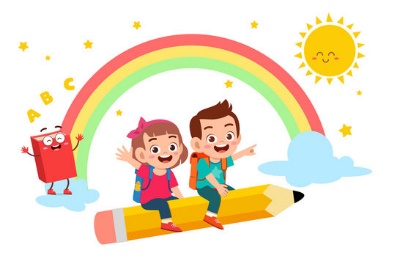 6. Израчунај: 320/4=___А. 80Б. 60В. 77. 150/3=60- Да ли је наведени исказ тачан?А. ДаБ. Не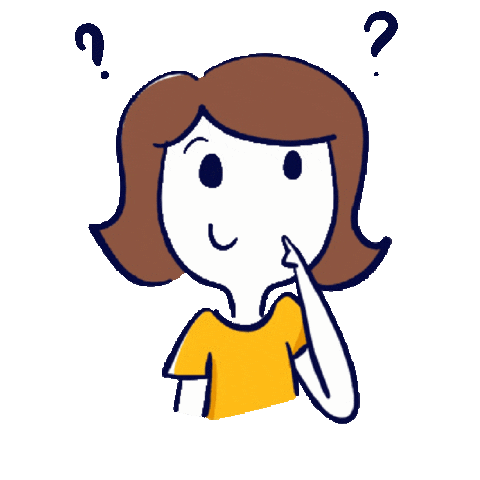 8. 250/5=50- Да ли је наведени исказ тачан?А. ДаБ. Не9. Израчунај: 280/7=___10. Израчунај: 810/9=___А. 60Б. 70В. 9011. Израчунај: 640/8=___12. Израчунај: 240/8=___13. Друштвена игра кошта 420 динара. Сликовница је 2 пута јефтинија, а оловка 6 пута јефтинија од друштвене игре. Колико кошта сликовница, а колико оловка?А. Сликовница 70, оловка 210Б. Сликовница 210, оловка 70В. Сликовница 180, оловка 90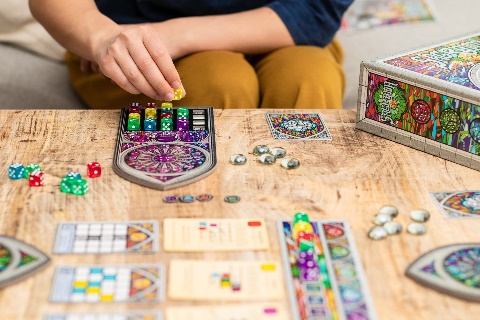 14. Израчунај: 300/3=___А. 90Б. 100В. 1315. Израчунај: 540/9=___